Provide 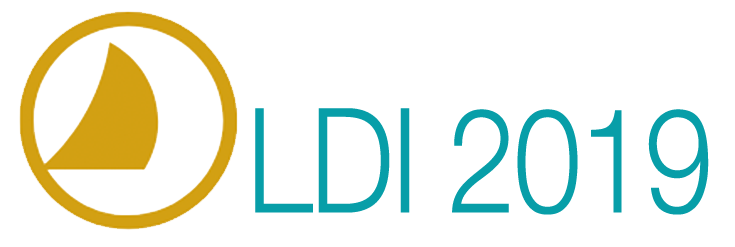 Self Evaluation and Reflection ToolChoose two people that look to you for leadership. Write their names above the columns. Rate yourself on a scale of 1 to 5 on how well you are providing the following. (This is not an evaluation of them, but of yourself as their leader.)Written reflection: What is becoming more clear about your leadership from this self evaluation? For person #1: What are one or two things you will change in your leadership towards them? Make a plan for your next one to one meeting with them. For person #2: What are one or two things you will change in your leadership towards them? Make a plan for your next one to one meeting with them. What a leader must provide:Description:Person 1:Person 2:1. Yourself
Your time, energy, and attention2. Affirmation
Praise and recognition3. Meaningful WorkAppropriate and challenging roles and tasks4. Freedom
The authority and permission to do the work5. Accountability
For authenticity, follow through, and results6. Guidance
Feedback, advice and correction7. Boundaries
Policies and limits to ensure healthy sustainability8. Step up
Development opportunities and introductions for their future9. Second Chances
Forgiveness and  fresh starts